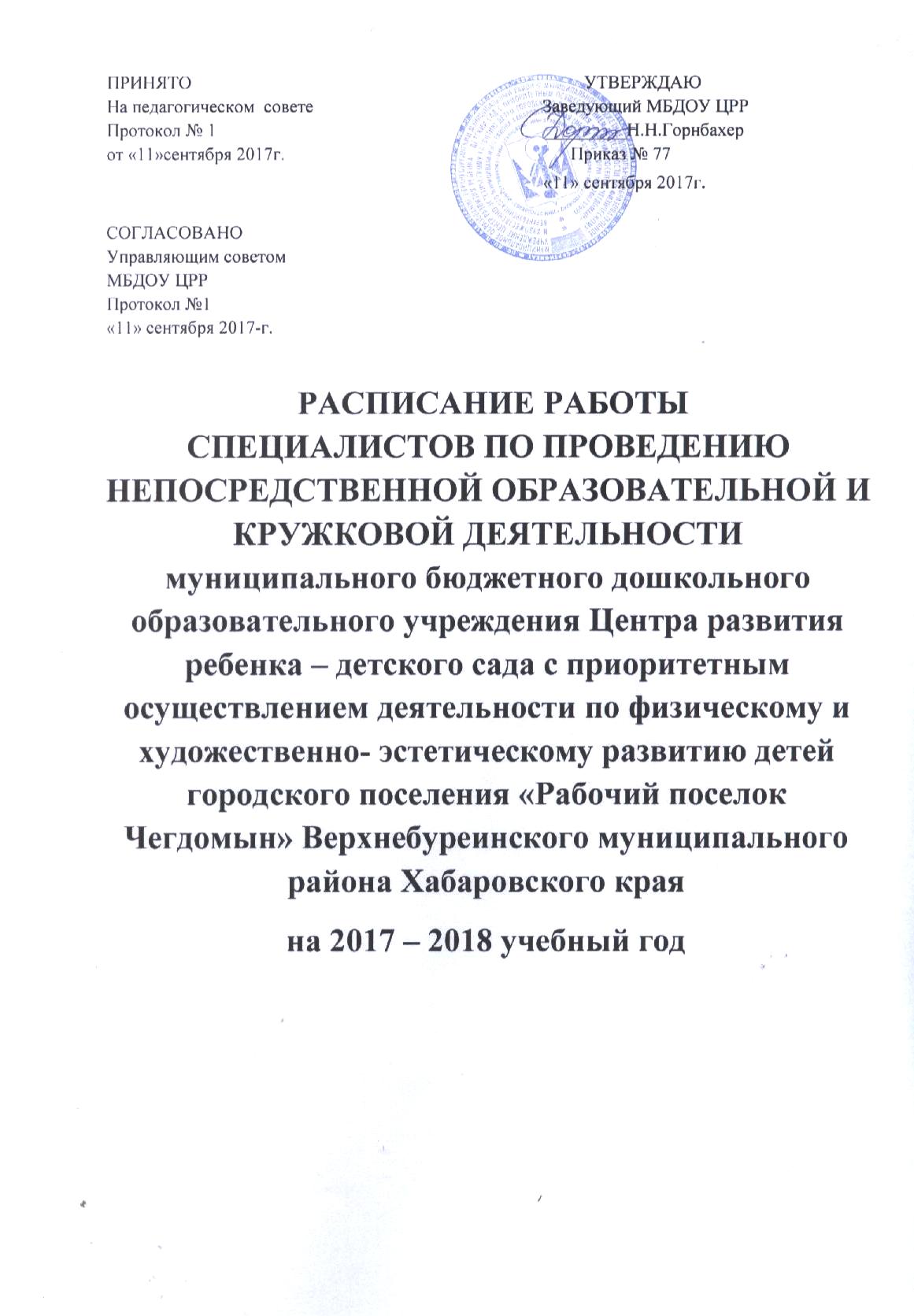 Р А С П И С А Н И Езанятий по образовательной области «Художественное творчество» на 2017-2018 учебный годР А С П И С А Н И Езанятий по образовательной области «Музыка» на 2017-2018 учебный годР А С П И С А Н И Езанятий по образовательной области «Физическая культура» на 2017-2018 учебный годРасписание занятий педагога-психолога Евдокимовой А.Э на 2017-2018 учебный годРасписание занятий учителя-логопеда МБДОУ ЦРР на 2017-2018 учебный годДни неделиГруппаВремяФормы проведенияВид занятияПонедельник2-я пол.дняКружковая работаМонтессори2Монтессори2 Монтессори 19.00-9.309.40-10.1010.15-10.3515.15-15.45подгруппа подгруппався группаподгруппарисование рисованиерисованиеВторник2-я пол.дняИндивидуальная работаМонтессори1Монтессори19.00-9.259.35-10.0015.15-15.40подгруппаподгруппаподгруппарисованиерисованиеСреда2-я пол.дня Индивидуальная работаМонтессори2Монтессори2Младшая группа9.00-9.309.40-10.1010.20-10.3515.15-15.30подгруппа подгруппався группаподгруппаЛепка/аппликац. Лепка/аппликац.рисованиеЧетверг2-я пол.дня Кружковая работаМонтессори1Монтессори1Средняя группа9.00-9.259.35-10.0010.15-10.3515.15-15.45подгруппаподгруппався группаподгруппа РисованиеРисованиерисованиеПятница2-я пол.дня Индивидуальная работа Младшая группаСредняя группа9.00-9.109.25-9.4015.15-15.30Вся группа Вся группаподгруппаРисование Лепка/аппликац.Дни неделиГруппаВремяФормы проведенияВид занятияПонедельникСредняя группа Средняя группа   Монтессори29.00-9.209.30-9.5010.20-10.50подгруппа подгруппався группамузыка        музыкамузыкаВторник2-я пол.дняЯсельная группаМладшая группаМонтессори 1Монтессори29.00-9.159.25- 9.4010.10-10.3515.15-15.45вся группався группався группаподгруппамузыкамузыка        музыкаХореография кружок «Горошины»Среда2-я пол.дняМонтессори2     По плану руководителя10.20-10.505.15-15.45подгруппа все группы Музыкальныйкружок « Гусельки»РазвлеченияЧетвергМладшая группаМонтессори2Ясельная группа9.00-9.259.40-10.1010.15-10-25вся группався группався группамузыка        музыка        музыкаПятница2-я пол.дняСредняя группаМонтессори 1Монтессори 19.00-9.209.35-10.0015.15-15.40Вся группа Вся группаподгруппамузыкамузыкаХореография кружок «Горошины»Дни неделиГруппаВремяФормы проведенияВид занятияПонедельник2-я пол.дняМонтессори 1 Монтессори 1Младшая группа  Монтессори 19.00-9.259.35-10.0010.05-10.20  15.15-15.40подгруппа подгруппався группа    подгруппафизкультурафизкультура    физкультураКоррекционная работаВторник2-я пол.дняСредняя группаСредняя группа  Монтессори2Средняя группа9.00-9.209.30-9.5010.20-10.50  15.15-15.35подгруппаподгруппався группа    подгруппафизкультурафизкультура    физкультураКоррекционная работаСреда2-я пол.дняМонтессори1Монтессори 1   Монтессори 29.00-9.259.35-10.0015.15-15.45подгруппа подгруппаподгруппафизкультурафизкультураКружковая работа по пр. «Старт»Четверг2-я пол.дняСредняя группаСредняя группаМладшая группаМонтессори 29.00-9.209.30-9.5010.00-10.1515.15-15.45подгруппаподгруппався группаподгруппафизкультурафизкультурафизкультураКоррекционная работаПятница2-я пол.дняМонтессори 2   Монтессори 2Монтессори 29.00-9.309.40-10.1015.15-15.45подгруппа подгруппаподгруппафизкультурафизкультураКружковая работа по пр. «Старт»Дни неделиФорма работыВремяВозрастная группаПонедельник2я половина дняПодгрупповая работаИндивидуальная работа                     Подгрупповая работа9.3010.10-11.1515.251-я младшая группа  По плануСредняя группа                          ВторникМетодический деньМетодический деньМетодический деньСреда2я половина дняПодгрупповая работаИндивидуальная работаПодгрупповая работа10.1011.40-11.1515.20Монтессори 1 (ст.гр.)По плануГруппа раннего возрастаЧетвергПодгрупповая работаИндивидуальная работа9.009.40-11.00Монтессори 2 (подг.гр.)По плануПятницаИндивидуальная работа10.00-11.15По планупонедельниквторниксредачетвергпятница9.00 – 10.15Подгрупповые занятияСтаршая группа.10.15-10.40Обучение грамоте-старшая группа.10.45-11.30Индивидуальные занятияСтаршая группа.9.00 – 9.30 обучение грамоте-подготовительная группа, 1-я подгр.9.40-10.10 обучение грамоте-подготовительная группа, 1-я подгр.10.15-11.30Индивидуальные занятия Средняя группа9.00 – 10.30Подгрупповые занятияСтаршая группа.10.30-11.00 Кружок-средняя группа11.00-11.30Индивидуальные занятияСтаршая группа.9.00 – 10.15Подгрупповые занятияПодготовительная группа.10.15-10.40Обучение грамоте-старшая группа.10.45-11.30Индивидуальные занятияПодготовительная группа.9.00 – 10.00Подгрупповые занятияПодготовительная группа.10.30-11.00 Кружок-средняя группа11.00-11.30Индивидуальные занятия Подготовительная группа.